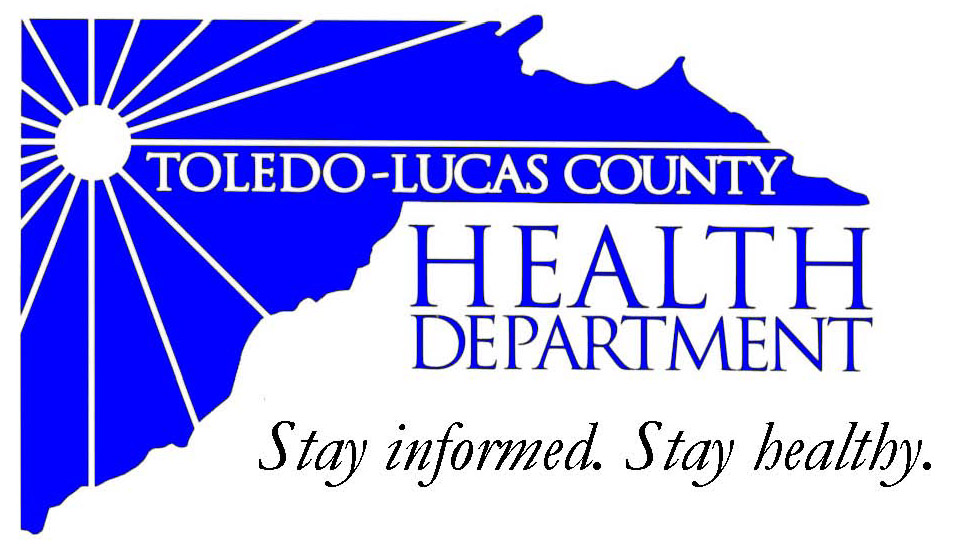 For Immediate ReleaseFebruary 5, 2014Public Information Officer Stacy DeBruyne(419) 213-4143Healthy Advisory: Closure of Health Department Due to the Level Three Snow Emergency, the Toledo-Lucas County Health Department is closing today (2/5/14)  at 9:45 am.  We are expected to reopen tomorrow.  Any further developments will be shared with the media for public notification.   ###        AN EQUAL OPPORTUNITY EMPLOYERThe Toledo-Lucas County Health Department operates in accordance with Title VI of the Civil Rights Act of 1964Visit us on the web at:  www.lucascountyhealth.com